ŽIADOSŤ O POZASTAVENIE AUTORIZÁCIEna výkon overovania určených meradiel/úradného meraniapodľa § 38 ods. 1 písm. e) zákona č. 157/2018 Z. z. o metrológii a o zmene a doplnení niektorých zákonov v znení neskorších predpisov.Autorizovaná osoba (ďalej len „AO“)Prílohy potrebné k žiadosti o pozastavenie autorizáciePodpisom žiadosti o pozastavení autorizácie vyhlasujem a svojím podpisom potvrdzujem, 
že som sa oboznámil/oboznámila s Informáciou o spracúvaní osobných údajov, ktorá je zverejnená na webovom sídle Úradu pre normalizáciu, metrológiu a skúšobníctvo Slovenskej republiky (https://www.normoff.gov.sk/stranka/15/autorizacia/).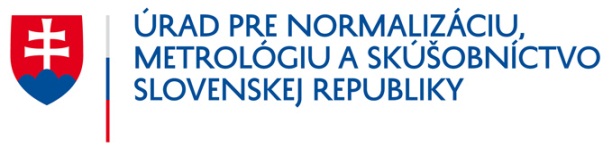 Odbor metrológieŠtefanovičova 3, P. O. BOX 76810 05 Bratislava 15www.normoff.gov.skDoručené dňa:Odbor metrológieŠtefanovičova 3, P. O. BOX 76810 05 Bratislava 15www.normoff.gov.skEvidenčné číslo:Obchodné meno:Obchodné meno:IČO:Sídlo/miesto podnikania:Sídlo/miesto podnikania:Tel.:Sídlo/miesto podnikania:Sídlo/miesto podnikania:Webové sídlo:Sídlo/miesto podnikania:Sídlo/miesto podnikania:E-mail:Štatutárny orgán:Titul, meno a priezvisko:Titul, meno a priezvisko:Štatutárny orgán:Dátum narodenia:Dátum narodenia:Štatutárny orgán:Spôsob konania v mene autorizovanej osoby:Spôsob konania v mene autorizovanej osoby:Metrologické pracovisko: Názov a adresa:Tel.:Metrologické pracovisko: Názov a adresa:E-mail:Rozhodnutie o autorizácii:Rozhodnutie o autorizácii:Rozhodnutie o autorizácii:Dôvod žiadosti o pozastavenie autorizácie:Dôvod žiadosti o pozastavenie autorizácie:Dôvod žiadosti o pozastavenie autorizácie:Názov prílohyOznačenie prílohy_____________________________________titul, meno, priezviskoa podpis štatutárneho 
orgánu AOdátumpečiatka AO__________________titul, meno, priezviskoa podpis štatutárneho 
orgánu AO